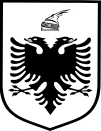 REPUBLIKA E SHQIPËRISËPREFEKTI I QARKUT KUKËSNr. 1/9 Prot.                                                                                           Kukës më 30.01.2017.	  L Ë N D A :                                                                                Verifikimi i Ligjshmërisë së Akteve.  Drejtuar :                                                                                             KRYETARIT TË BASHKISË                                                                                                                 KËSHILLIT TË BASHKISË                                                               K  U  K  Ë  S  	Bazuar në nenin 16, pika 2, shkronja  “ b “  të ligjit nr. 107/2016“Për Prefektine Qarkut”, pasi verifikova Kompetencën, Juridiksionin dhe Bazën Ligjore të vendimet të datës 16.01.2017  të  Këshillit të Bashkiak Kukës : -Vendim nr .06;“Keshilli Bashkiak Kukes ne mbledhjen e tij te dates se mesiperme,pas shqyrtimit te Relacionit dhe P/Vendimit te paraqitur nga Drejtoriae Taksave dhe Tarifave Vendore,bazuar ne ligjin nr.139/2015“Per veteqeverisjen vendore“nenet 8/2,9/1/1.1/b,9/1.3/a,54/f, ligjin nr.44/2015 ,te miratuar me dt.30.01.2015 „Kodi i procedurave administrative ne Republiken e Shqiperise“......, Keshilli i Bashkise mori vendim:1.Te miratoje pakete fiskale te Bashkise Kukes,bashkangjitur ketij vendimi.Për zbatimin e këtij vendimi ngarkohet Drejtoria e Taksave dhe Tarifave Vendore, Drejtoria e Finanacës dhe Buxhetit, Drejtoria e Shërbimeve Publike, Drejtoria e Planifikimit Kontrollit dhe Zhvillimit të Territorit, si dhe Njësitë Administrative të Bashkisë Kukës.-  Vendim Nr.07;  “ Keshilli Bashkiak Kukes ne mbledhjen e tij te dates se mesiperme, pas shqyrtimit te Relacionit dhe P/Vendimit te paraqitur nga Drejtoria e Finances e Buxhetit si dhe propozimeve te bera nga grupet e keshilltareve, bazuar ne ligjin Nr.139/2015, të miratuar me datë 17.12.2015 “Për veteqeverisjen vendore” (i ndryshuar) nenet 8/2, 9/1/1.3/c, 36, 37, 40, 41, 54/ç/dh, ligjin Nr.44/2015, te miratuar me datë 30.04.2015 “Kodi i Proçedurave Administrative të Republikës së Shqipërisë”, ligjin Nr.9936 date 26.06.2008 “Per Menaxhimin e Sistemit Buxhetor ne Republiken e Shqiperise” nenet 6,13,15,17,40,44, udhezimit Nr.2, date 06.02.2012 “Per Proçedurat Standarte te zbatimit te buxhetit”, Kreu II.3, pikat 91-96,99,100,113,120,122, si dhe shkreses se Ministrit te Financave Nr.14900/9  Prot. date 17.11.2016,Keshilli i Bashkise mori vendim:1.Te miratoje buxhetin e Bashkise Kukes per vitin 2017, sipas ndarjes se meposhtme:a).Buxheti i vitit 2017, perbehet nga:Adresa: Sheshi “Skënderbej” ; Nr. tel 0242 2378; Email:  insprefektitku@gmail.com; http://prefekturakukes.gov.al/                                                                                                                                  000/leke2.Te miratoje te Ardhurat per vitin 2016,  sipas te dhenave te paraqitura ne Tabelen Nr.1,a).Tabela Nr 1.  - Burimi i te Ardhurave:        	                                                                                                                                               000/leke3.Te miratoje shpenzimet per vitin 2017, ne shumen 671.201.000/leke  sipas ndarjes se meposhtme:a).Ndarja e transfertes specifike:   - Paga, sig.shoqerore, shendetsore dhe shpenzime operative:                                                                                                                                                                                                  000/lekeb).Ndarja e transfertes specifike sipas institucioneve :- Paga, sig.shoqerore, shendetsore dhe shpenzime operative:        Konvikti i arsimit parauniversitarf).Administrimi i Pyjeve:			                                                                        në 000/lekë		g). Funksioni i Ujitjes dhe Kullimit:h). Shërbimi i Mbrojtjes nga Zjarri dhe Shpëtimi (MZSH):Adresa: Sheshi “Skënderbej” ; Nr. tel 0242 2378; Email:  insprefektitku@gmail.com; http://prefekturakukes.gov.al/i).Rruget Rurale:- Paga, sig.shoqerore, shendetsore dhe shpenzime operative & investime:                                                                                                         000/lekej).Qendra Sociale Kukes:Paga dhe Sig.shoq.                                                                   000/lekek).Administrata e Bashkise Kukes:-Paga dhe Sig.shoq. per administraten e Bashkise Kukes, do te jene si me poshte vijon:                                                                                                                      000/leke4.Numri i përgjithshëm i punonjësve në organikën e administratës se Bashkisë Kukës është gjithsej 662 punonjes, sipas detajimit te meposhtem: 406 punonjes  me fonde te veta 256 punonjes me fonde te deleguara dhe specifike5.Te miratoje nivelin e pagave të punonjësve e të personave të tjerë, të zgjedhur ose të emëruar te administrates se Bashkise Kukes, sipas lidhjes Nr.1 bashkangjitur ketij Vendimi6.Te miratoje shumen prej 98.000.000/leke  per vitin 2017,  per financimin e projekteve, te prokuruara gjate vitit  2016 qe priten te perfundojne ne vitin 2017 si dhe per investimet e reja qe do te realizohen gjate vitit 2017.7.Te miratoje shpenzimet per funksionet e veta sipas ndarjes se meposhtme:                                                                                                                                     000/leke8.Te miratoje Planin e Investimeve Kapitale te Bashkise Kukes per vitin 2017, si me poshte vijon:9.Per zbatimin e ketij vendimi ngarkohet Drejtoria e Finances dhe BuxhetitV E N D O S A :Tё konfirmoj  vendimet e  të datёs 16.01.2017, tё Kёshillit  të Bashkisë Kukës : -Vendim nr .06;“Keshilli Bashkiak Kukes ne mbledhjen e tij te dates se mesiperme,pas shqyrtimit te Relacionit dhe P/Vendimit te paraqitur nga Drejtoriae Taksave dhe Tarifave Vendore,bazuar ne ligjin nr.139/2015“Per veteqeverisjen vendore“nenet 8/2,9/1/1.1/b,9/1.3/a,54/f, ligjin nr.44/2015 ,te miratuar me dt.30.01.2015 „Kodi i procedurave administrative ne Republiken e Shqiperise“......, Keshilli i Bashkise mori vendim:1.Te miratoje pakete fiskale te Bashkise Kukes,bashkangjitur ketij vendimi.Për zbatimin e këtij vendimi ngarkohet Drejtoria e Taksave dhe Tarifave Vendore, Drejtoria e Finanacës dhe Buxhetit, Drejtoria e Shërbimeve Publike, Drejtoria e Planifikimit Kontrollit dhe Zhvillimit të Territorit, si dhe Njësitë Administrative të Bashkisë Kukës.Adresa: Sheshi “Skënderbej” ; Nr. tel 0242 2378; Email:  insprefektitku@gmail.com; http://prefekturakukes.gov.al/-  Vendim Nr.07;  “ Keshilli Bashkiak Kukes ne mbledhjen e tij te dates se mesiperme, pas shqyrtimit te Relacionit dhe P/Vendimit te paraqitur nga Drejtoria e Finances e Buxhetit si dhe propozimeve te bera nga grupet e keshilltareve, bazuar ne ligjin Nr.139/2015, të miratuar me datë 17.12.2015 “Për veteqeverisjen vendore” (i ndryshuar) nenet 8/2, 9/1/1.3/c, 36, 37, 40, 41, 54/ç/dh, ligjin Nr.44/2015, te miratuar me datë 30.04.2015 “Kodi i Proçedurave Administrative të Republikës së Shqipërisë”, ligjin Nr.9936 date 26.06.2008 “Per Menaxhimin e Sistemit Buxhetor ne Republiken e Shqiperise” nenet 6,13,15,17,40,44, udhezimit Nr.2, date 06.02.2012 “Per Proçedurat Standarte te zbatimit te buxhetit”, Kreu II.3, pikat 91-96,99,100,113,120,122, si dhe shkreses se Ministrit te Financave Nr.14900/9  Prot. date 17.11.2016,Keshilli i Bashkise mori vendim:1.Te miratoje buxhetin e Bashkise Kukes per vitin 2017, sipas ndarjes se meposhtme:a).Buxheti i vitit 2017, perbehet nga:                                                                                                                                  000/leke2.Te miratoje te Ardhurat per vitin 2016,  sipas te dhenave te paraqitura ne Tabelen Nr.1,a).Tabela Nr 1.  - Burimi i te Ardhurave:        	                                                                                                                                               000/lekeAdresa: Sheshi “Skënderbej” ; Nr. tel 0242 2378; Email:  insprefektitku@gmail.com; http://prefekturakukes.gov.al/3.Te miratoje shpenzimet per vitin 2017, ne shumen 671.201.000/leke  sipas ndarjes se meposhtme:a).Ndarja e transfertes specifike:   - Paga, sig.shoqerore, shendetsore dhe shpenzime operative:                                                                                                                                                                                                  000/lekeb).Ndarja e transfertes specifike sipas institucioneve :- Paga, sig.shoqerore, shendetsore dhe shpenzime operative:        Konvikti i arsimit parauniversitarf).Administrimi i Pyjeve:			                                                                        në 000/lekë		g). Funksioni i Ujitjes dhe Kullimit:h). Shërbimi i Mbrojtjes nga Zjarri dhe Shpëtimi (MZSH):i).Rruget Rurale:- Paga, sig.shoqerore, shendetsore dhe shpenzime operative & investime:                                                                                                         000/lekej).Qendra Sociale Kukes:Paga dhe Sig.shoq.                                                                   000/lekek).Administrata e Bashkise Kukes:-Paga dhe Sig.shoq. per administraten e Bashkise Kukes, do te jene si me poshte vijon:                                                                                                                      000/leke4.Numri i përgjithshëm i punonjësve në organikën e administratës se Bashkisë Kukës është gjithsej 662 punonjes, sipas detajimit te meposhtem: 406 punonjes  me fonde te veta 256 punonjes me fonde te deleguara dhe specifike5.Te miratoje nivelin e pagave të punonjësve e të personave të tjerë, të zgjedhur ose të emëruar te administrates se Bashkise Kukes, sipas lidhjes Nr.1 bashkangjitur ketij Vendimi6.Te miratoje shumen prej 98.000.000/leke  per vitin 2017,  per financimin e projekteve, te prokuruara gjate vitit  2016 qe priten te perfundojne ne vitin 2017 si dhe per investimet e reja qe do te realizohen gjate vitit 2017.7.Te miratoje shpenzimet per funksionet e veta sipas ndarjes se meposhtme:                                                                                                                                     000/leke8.Te miratoje Planin e Investimeve Kapitale te Bashkise Kukes per vitin 2017, si me poshte vijon:9.Per zbatimin e ketij vendimi ngarkohet Drejtoria e Finances dhe Buxhetit Kaq për dijeni .                                                                          PREFEKTI                                                                            Liman MORINAAdresa: Sheshi “Skënderbej” ; Nr. tel 0242 2378; Email:  insprefektitku@gmail.com; http://prefekturakukes.gov.al/Nr.EmertimiShuma1.Transferta e pakushtezuar293,0972.Transferta specifike184,104TotaliTotali477201NrN/llogariaEmertimiShuma1.6999999Transferta e pakushtezuar per vitin 2017293,0972.-Transferta specifike184,1043.7002100Te ardhurat nga taksat dhe tarifat vendore 201795,0004.-Fonde te trasheguara nga viti 201667,0005.Te ardhura nga mbledhja e detyrimeve te debitoreve32,000TotaliTotaliTotali671,201Nr.Konvikti i arsimit parauniversitarArsimi parashkollorArsimi parauniversitarMbrojtja nga zjarriMbrojtja socialeAdministrimi i pyjeveRrugete ruraleUjitja dhe kullimiShuma Totale1.19,09888,9273,71441,1892,4074,69318,7705,306184,105Nr.EmertimiEmertimiEmertimiEmertimiEmertimiEmertimiEmertimiEmertimiEmertimiEmertimiEmertimiEmertimiEmertimiShumaShumaShumaShumaShumaShumaShumaShuma1.Paga Paga Paga Paga Paga Paga Paga Paga Paga Paga Paga Paga Paga 10300103001030010300103001030010300103002.Kontribute te sig.shoq dhe shendetsoreKontribute te sig.shoq dhe shendetsoreKontribute te sig.shoq dhe shendetsoreKontribute te sig.shoq dhe shendetsoreKontribute te sig.shoq dhe shendetsoreKontribute te sig.shoq dhe shendetsoreKontribute te sig.shoq dhe shendetsoreKontribute te sig.shoq dhe shendetsoreKontribute te sig.shoq dhe shendetsoreKontribute te sig.shoq dhe shendetsoreKontribute te sig.shoq dhe shendetsoreKontribute te sig.shoq dhe shendetsoreKontribute te sig.shoq dhe shendetsore172017201720172017201720172017203.Shpenzime   602Shpenzime   602Shpenzime   602Shpenzime   602Shpenzime   602Shpenzime   602Shpenzime   602Shpenzime   602Shpenzime   602Shpenzime   602Shpenzime   602Shpenzime   602Shpenzime   60270787078707870787078707870787078TOTALITOTALITOTALITOTALITOTALITOTALITOTALITOTALITOTALITOTALITOTALITOTALITOTALITOTALI19,09819,09819,09819,09819,09819,09819,09819,098                        c).Arsimi parashkollor (kopshtet e fëmijëve), edukatorë dhe punonjës në Qendrat Kulturore                           të  Fëmijëve                        c).Arsimi parashkollor (kopshtet e fëmijëve), edukatorë dhe punonjës në Qendrat Kulturore                           të  Fëmijëve                        c).Arsimi parashkollor (kopshtet e fëmijëve), edukatorë dhe punonjës në Qendrat Kulturore                           të  Fëmijëve                        c).Arsimi parashkollor (kopshtet e fëmijëve), edukatorë dhe punonjës në Qendrat Kulturore                           të  Fëmijëve                        c).Arsimi parashkollor (kopshtet e fëmijëve), edukatorë dhe punonjës në Qendrat Kulturore                           të  Fëmijëve                        c).Arsimi parashkollor (kopshtet e fëmijëve), edukatorë dhe punonjës në Qendrat Kulturore                           të  Fëmijëve                        c).Arsimi parashkollor (kopshtet e fëmijëve), edukatorë dhe punonjës në Qendrat Kulturore                           të  Fëmijëve                        c).Arsimi parashkollor (kopshtet e fëmijëve), edukatorë dhe punonjës në Qendrat Kulturore                           të  Fëmijëve                        c).Arsimi parashkollor (kopshtet e fëmijëve), edukatorë dhe punonjës në Qendrat Kulturore                           të  Fëmijëve                        c).Arsimi parashkollor (kopshtet e fëmijëve), edukatorë dhe punonjës në Qendrat Kulturore                           të  Fëmijëve                        c).Arsimi parashkollor (kopshtet e fëmijëve), edukatorë dhe punonjës në Qendrat Kulturore                           të  Fëmijëve                        c).Arsimi parashkollor (kopshtet e fëmijëve), edukatorë dhe punonjës në Qendrat Kulturore                           të  Fëmijëve                        c).Arsimi parashkollor (kopshtet e fëmijëve), edukatorë dhe punonjës në Qendrat Kulturore                           të  Fëmijëve                        c).Arsimi parashkollor (kopshtet e fëmijëve), edukatorë dhe punonjës në Qendrat Kulturore                           të  Fëmijëve                        c).Arsimi parashkollor (kopshtet e fëmijëve), edukatorë dhe punonjës në Qendrat Kulturore                           të  Fëmijëve                        c).Arsimi parashkollor (kopshtet e fëmijëve), edukatorë dhe punonjës në Qendrat Kulturore                           të  Fëmijëve                        c).Arsimi parashkollor (kopshtet e fëmijëve), edukatorë dhe punonjës në Qendrat Kulturore                           të  Fëmijëve                        c).Arsimi parashkollor (kopshtet e fëmijëve), edukatorë dhe punonjës në Qendrat Kulturore                           të  Fëmijëve                        c).Arsimi parashkollor (kopshtet e fëmijëve), edukatorë dhe punonjës në Qendrat Kulturore                           të  Fëmijëve                        c).Arsimi parashkollor (kopshtet e fëmijëve), edukatorë dhe punonjës në Qendrat Kulturore                           të  Fëmijëve                        c).Arsimi parashkollor (kopshtet e fëmijëve), edukatorë dhe punonjës në Qendrat Kulturore                           të  Fëmijëve                        c).Arsimi parashkollor (kopshtet e fëmijëve), edukatorë dhe punonjës në Qendrat Kulturore                           të  Fëmijëve                        c).Arsimi parashkollor (kopshtet e fëmijëve), edukatorë dhe punonjës në Qendrat Kulturore                           të  Fëmijëve                        c).Arsimi parashkollor (kopshtet e fëmijëve), edukatorë dhe punonjës në Qendrat Kulturore                           të  Fëmijëve                        c).Arsimi parashkollor (kopshtet e fëmijëve), edukatorë dhe punonjës në Qendrat Kulturore                           të  Fëmijëve                        c).Arsimi parashkollor (kopshtet e fëmijëve), edukatorë dhe punonjës në Qendrat Kulturore                           të  Fëmijëve                        c).Arsimi parashkollor (kopshtet e fëmijëve), edukatorë dhe punonjës në Qendrat Kulturore                           të  Fëmijëve                        c).Arsimi parashkollor (kopshtet e fëmijëve), edukatorë dhe punonjës në Qendrat Kulturore                           të  Fëmijëve                        c).Arsimi parashkollor (kopshtet e fëmijëve), edukatorë dhe punonjës në Qendrat Kulturore                           të  Fëmijëve                        c).Arsimi parashkollor (kopshtet e fëmijëve), edukatorë dhe punonjës në Qendrat Kulturore                           të  Fëmijëve                        c).Arsimi parashkollor (kopshtet e fëmijëve), edukatorë dhe punonjës në Qendrat Kulturore                           të  Fëmijëve                        c).Arsimi parashkollor (kopshtet e fëmijëve), edukatorë dhe punonjës në Qendrat Kulturore                           të  Fëmijëve                        c).Arsimi parashkollor (kopshtet e fëmijëve), edukatorë dhe punonjës në Qendrat Kulturore                           të  Fëmijëve                        c).Arsimi parashkollor (kopshtet e fëmijëve), edukatorë dhe punonjës në Qendrat Kulturore                           të  Fëmijëve                        c).Arsimi parashkollor (kopshtet e fëmijëve), edukatorë dhe punonjës në Qendrat Kulturore                           të  Fëmijëve                        c).Arsimi parashkollor (kopshtet e fëmijëve), edukatorë dhe punonjës në Qendrat Kulturore                           të  Fëmijëve                        c).Arsimi parashkollor (kopshtet e fëmijëve), edukatorë dhe punonjës në Qendrat Kulturore                           të  Fëmijëve   në 000/lekë   në 000/lekë   në 000/lekë   në 000/lekëNrNrNrNrNjesite e qeverisjes vendoreNjesite e qeverisjes vendoreNjesite e qeverisjes vendoreNjesite e qeverisjes vendoreBashki (B)Bashki (B)Bashki (B)Bashki (B)Bashki (B)600600600600601601601601601TotaliTotaliTotaliTotaliNrNrNrNrNjesite e qeverisjes vendoreNjesite e qeverisjes vendoreNjesite e qeverisjes vendoreNjesite e qeverisjes vendoreBashki (B)Bashki (B)Bashki (B)Bashki (B)Bashki (B)PagatPagatPagatPagatKontrib.e 
Sigurimeve ShoqeroreKontrib.e 
Sigurimeve ShoqeroreKontrib.e 
Sigurimeve ShoqeroreKontrib.e 
Sigurimeve ShoqeroreKontrib.e 
Sigurimeve ShoqeroreTotaliTotaliTotaliTotaliNr.punonjesveNr.punonjesveNr.punonjesveNr.punonjesveNrNrNrNrNjesite e qeverisjes vendoreNjesite e qeverisjes vendoreNjesite e qeverisjes vendoreNjesite e qeverisjes vendoreBashki (B)Bashki (B)Bashki (B)Bashki (B)Bashki (B)PagatPagatPagatPagatKontrib.e 
Sigurimeve ShoqeroreKontrib.e 
Sigurimeve ShoqeroreKontrib.e 
Sigurimeve ShoqeroreKontrib.e 
Sigurimeve ShoqeroreKontrib.e 
Sigurimeve ShoqeroreTotaliTotaliTotaliTotaliNr.punonjesveNr.punonjesveNr.punonjesveNr.punonjesveNrNrNrNrNjesite e qeverisjes vendoreNjesite e qeverisjes vendoreNjesite e qeverisjes vendoreNjesite e qeverisjes vendoreBashki (B)Bashki (B)Bashki (B)Bashki (B)Bashki (B)PagatPagatPagatPagatKontrib.e 
Sigurimeve ShoqeroreKontrib.e 
Sigurimeve ShoqeroreKontrib.e 
Sigurimeve ShoqeroreKontrib.e 
Sigurimeve ShoqeroreKontrib.e 
Sigurimeve ShoqeroreTotaliTotaliTotaliTotaliNr.punonjesveNr.punonjesveNr.punonjesveNr.punonjesve1.1.1.1.KukësKukësKukësKukësBBBBB51.14251.14251.14251.1428.5418.5418.5418.5418.54159.68359.68359.68359.68384848484                           d).Punonjësit e shërbimeve mbështetëse në arsimin bazë, arsimin 9-vjeçar (Parashkollor &                           Qendrat Kulturore)                           d).Punonjësit e shërbimeve mbështetëse në arsimin bazë, arsimin 9-vjeçar (Parashkollor &                           Qendrat Kulturore)                           d).Punonjësit e shërbimeve mbështetëse në arsimin bazë, arsimin 9-vjeçar (Parashkollor &                           Qendrat Kulturore)                           d).Punonjësit e shërbimeve mbështetëse në arsimin bazë, arsimin 9-vjeçar (Parashkollor &                           Qendrat Kulturore)                           d).Punonjësit e shërbimeve mbështetëse në arsimin bazë, arsimin 9-vjeçar (Parashkollor &                           Qendrat Kulturore)                           d).Punonjësit e shërbimeve mbështetëse në arsimin bazë, arsimin 9-vjeçar (Parashkollor &                           Qendrat Kulturore)                           d).Punonjësit e shërbimeve mbështetëse në arsimin bazë, arsimin 9-vjeçar (Parashkollor &                           Qendrat Kulturore)                           d).Punonjësit e shërbimeve mbështetëse në arsimin bazë, arsimin 9-vjeçar (Parashkollor &                           Qendrat Kulturore)                           d).Punonjësit e shërbimeve mbështetëse në arsimin bazë, arsimin 9-vjeçar (Parashkollor &                           Qendrat Kulturore)                           d).Punonjësit e shërbimeve mbështetëse në arsimin bazë, arsimin 9-vjeçar (Parashkollor &                           Qendrat Kulturore)                           d).Punonjësit e shërbimeve mbështetëse në arsimin bazë, arsimin 9-vjeçar (Parashkollor &                           Qendrat Kulturore)                           d).Punonjësit e shërbimeve mbështetëse në arsimin bazë, arsimin 9-vjeçar (Parashkollor &                           Qendrat Kulturore)                           d).Punonjësit e shërbimeve mbështetëse në arsimin bazë, arsimin 9-vjeçar (Parashkollor &                           Qendrat Kulturore)                           d).Punonjësit e shërbimeve mbështetëse në arsimin bazë, arsimin 9-vjeçar (Parashkollor &                           Qendrat Kulturore)                           d).Punonjësit e shërbimeve mbështetëse në arsimin bazë, arsimin 9-vjeçar (Parashkollor &                           Qendrat Kulturore)                           d).Punonjësit e shërbimeve mbështetëse në arsimin bazë, arsimin 9-vjeçar (Parashkollor &                           Qendrat Kulturore)                           d).Punonjësit e shërbimeve mbështetëse në arsimin bazë, arsimin 9-vjeçar (Parashkollor &                           Qendrat Kulturore)                           d).Punonjësit e shërbimeve mbështetëse në arsimin bazë, arsimin 9-vjeçar (Parashkollor &                           Qendrat Kulturore)                           d).Punonjësit e shërbimeve mbështetëse në arsimin bazë, arsimin 9-vjeçar (Parashkollor &                           Qendrat Kulturore)                           d).Punonjësit e shërbimeve mbështetëse në arsimin bazë, arsimin 9-vjeçar (Parashkollor &                           Qendrat Kulturore)                           d).Punonjësit e shërbimeve mbështetëse në arsimin bazë, arsimin 9-vjeçar (Parashkollor &                           Qendrat Kulturore)                           d).Punonjësit e shërbimeve mbështetëse në arsimin bazë, arsimin 9-vjeçar (Parashkollor &                           Qendrat Kulturore)                           d).Punonjësit e shërbimeve mbështetëse në arsimin bazë, arsimin 9-vjeçar (Parashkollor &                           Qendrat Kulturore)                           d).Punonjësit e shërbimeve mbështetëse në arsimin bazë, arsimin 9-vjeçar (Parashkollor &                           Qendrat Kulturore)                           d).Punonjësit e shërbimeve mbështetëse në arsimin bazë, arsimin 9-vjeçar (Parashkollor &                           Qendrat Kulturore)                           d).Punonjësit e shërbimeve mbështetëse në arsimin bazë, arsimin 9-vjeçar (Parashkollor &                           Qendrat Kulturore)                           d).Punonjësit e shërbimeve mbështetëse në arsimin bazë, arsimin 9-vjeçar (Parashkollor &                           Qendrat Kulturore)                           d).Punonjësit e shërbimeve mbështetëse në arsimin bazë, arsimin 9-vjeçar (Parashkollor &                           Qendrat Kulturore)                           d).Punonjësit e shërbimeve mbështetëse në arsimin bazë, arsimin 9-vjeçar (Parashkollor &                           Qendrat Kulturore)                           d).Punonjësit e shërbimeve mbështetëse në arsimin bazë, arsimin 9-vjeçar (Parashkollor &                           Qendrat Kulturore)                           d).Punonjësit e shërbimeve mbështetëse në arsimin bazë, arsimin 9-vjeçar (Parashkollor &                           Qendrat Kulturore)                           d).Punonjësit e shërbimeve mbështetëse në arsimin bazë, arsimin 9-vjeçar (Parashkollor &                           Qendrat Kulturore)                           d).Punonjësit e shërbimeve mbështetëse në arsimin bazë, arsimin 9-vjeçar (Parashkollor &                           Qendrat Kulturore)                           d).Punonjësit e shërbimeve mbështetëse në arsimin bazë, arsimin 9-vjeçar (Parashkollor &                           Qendrat Kulturore)                           d).Punonjësit e shërbimeve mbështetëse në arsimin bazë, arsimin 9-vjeçar (Parashkollor &                           Qendrat Kulturore)                           d).Punonjësit e shërbimeve mbështetëse në arsimin bazë, arsimin 9-vjeçar (Parashkollor &                           Qendrat Kulturore)                           d).Punonjësit e shërbimeve mbështetëse në arsimin bazë, arsimin 9-vjeçar (Parashkollor &                           Qendrat Kulturore)në 000/lekënë 000/lekënë 000/lekënë 000/lekëNr.Nr.Nr.Nr.Njesite e qeverisjes vendoreNjesite e qeverisjes vendoreNjesite e qeverisjes vendoreNjesite e qeverisjes vendoreBashki (B)Bashki (B)Bashki (B)Bashki (B)Bashki (B)600600600600601601601601601TotaliTotaliTotaliTotaliNr.Nr.Nr.Nr.Njesite e qeverisjes vendoreNjesite e qeverisjes vendoreNjesite e qeverisjes vendoreNjesite e qeverisjes vendoreBashki (B)Bashki (B)Bashki (B)Bashki (B)Bashki (B)PagatPagatPagatPagatKontrib.e 
Sigurimeve ShoqeroreKontrib.e 
Sigurimeve ShoqeroreKontrib.e 
Sigurimeve ShoqeroreKontrib.e 
Sigurimeve ShoqeroreKontrib.e 
Sigurimeve ShoqeroreTotaliTotaliTotaliTotaliNr.punonjesveNr.punonjesveNr.punonjesveNr.punonjesveNr.Nr.Nr.Nr.Njesite e qeverisjes vendoreNjesite e qeverisjes vendoreNjesite e qeverisjes vendoreNjesite e qeverisjes vendoreBashki (B)Bashki (B)Bashki (B)Bashki (B)Bashki (B)PagatPagatPagatPagatKontrib.e 
Sigurimeve ShoqeroreKontrib.e 
Sigurimeve ShoqeroreKontrib.e 
Sigurimeve ShoqeroreKontrib.e 
Sigurimeve ShoqeroreKontrib.e 
Sigurimeve ShoqeroreTotaliTotaliTotaliTotaliNr.punonjesveNr.punonjesveNr.punonjesveNr.punonjesveNr.Nr.Nr.Nr.Njesite e qeverisjes vendoreNjesite e qeverisjes vendoreNjesite e qeverisjes vendoreNjesite e qeverisjes vendoreBashki (B)Bashki (B)Bashki (B)Bashki (B)Bashki (B)PagatPagatPagatPagatKontrib.e 
Sigurimeve ShoqeroreKontrib.e 
Sigurimeve ShoqeroreKontrib.e 
Sigurimeve ShoqeroreKontrib.e 
Sigurimeve ShoqeroreKontrib.e 
Sigurimeve ShoqeroreTotaliTotaliTotaliTotaliNr.punonjesveNr.punonjesveNr.punonjesveNr.punonjesve1.1.1.1.KukësKukësKukësKukësBBBBB25.05925.05925.05925.0594.1854.1854.1854.1854.18529.24429.24429.24429.24463636363                            e). Punonjësit e shërbimeve mbështetëse, Arsimi i Mesëm                            e). Punonjësit e shërbimeve mbështetëse, Arsimi i Mesëm                            e). Punonjësit e shërbimeve mbështetëse, Arsimi i Mesëm                            e). Punonjësit e shërbimeve mbështetëse, Arsimi i Mesëm                            e). Punonjësit e shërbimeve mbështetëse, Arsimi i Mesëm                            e). Punonjësit e shërbimeve mbështetëse, Arsimi i Mesëm                            e). Punonjësit e shërbimeve mbështetëse, Arsimi i Mesëm                            e). Punonjësit e shërbimeve mbështetëse, Arsimi i Mesëm                            e). Punonjësit e shërbimeve mbështetëse, Arsimi i Mesëm                            e). Punonjësit e shërbimeve mbështetëse, Arsimi i Mesëm                            e). Punonjësit e shërbimeve mbështetëse, Arsimi i Mesëm                            e). Punonjësit e shërbimeve mbështetëse, Arsimi i Mesëm                            e). Punonjësit e shërbimeve mbështetëse, Arsimi i Mesëm                            e). Punonjësit e shërbimeve mbështetëse, Arsimi i Mesëm                            e). Punonjësit e shërbimeve mbështetëse, Arsimi i Mesëm                            e). Punonjësit e shërbimeve mbështetëse, Arsimi i Mesëm                            e). Punonjësit e shërbimeve mbështetëse, Arsimi i Mesëm                            e). Punonjësit e shërbimeve mbështetëse, Arsimi i Mesëm                            e). Punonjësit e shërbimeve mbështetëse, Arsimi i Mesëm                            e). Punonjësit e shërbimeve mbështetëse, Arsimi i Mesëm                            e). Punonjësit e shërbimeve mbështetëse, Arsimi i Mesëm                            e). Punonjësit e shërbimeve mbështetëse, Arsimi i Mesëm                            e). Punonjësit e shërbimeve mbështetëse, Arsimi i Mesëm                            e). Punonjësit e shërbimeve mbështetëse, Arsimi i Mesëm                            e). Punonjësit e shërbimeve mbështetëse, Arsimi i Mesëm                            e). Punonjësit e shërbimeve mbështetëse, Arsimi i Mesëm                            e). Punonjësit e shërbimeve mbështetëse, Arsimi i Mesëmnë 000/lekënë 000/lekënë 000/lekënë 000/lekëNrNrNrNjesite e qeverisjes vendoreNjesite e qeverisjes vendoreNjesite e qeverisjes vendoreNjesite e qeverisjes vendoreBashki (B)Bashki (B)Bashki (B)Bashki (B)Bashki (B)600600600600601601601601601TotaliTotaliTotaliTotaliNrNrNrNjesite e qeverisjes vendoreNjesite e qeverisjes vendoreNjesite e qeverisjes vendoreNjesite e qeverisjes vendoreBashki (B)Bashki (B)Bashki (B)Bashki (B)Bashki (B)PagatPagatPagatPagatKontrib.e 
Sigurimeve ShoqeroreKontrib.e 
Sigurimeve ShoqeroreKontrib.e 
Sigurimeve ShoqeroreKontrib.e 
Sigurimeve ShoqeroreKontrib.e 
Sigurimeve ShoqeroreTotaliTotaliTotaliTotaliNr.punonjesveNr.punonjesveNr.punonjesveNr.punonjesveNrNrNrNjesite e qeverisjes vendoreNjesite e qeverisjes vendoreNjesite e qeverisjes vendoreNjesite e qeverisjes vendoreBashki (B)Bashki (B)Bashki (B)Bashki (B)Bashki (B)PagatPagatPagatPagatKontrib.e 
Sigurimeve ShoqeroreKontrib.e 
Sigurimeve ShoqeroreKontrib.e 
Sigurimeve ShoqeroreKontrib.e 
Sigurimeve ShoqeroreKontrib.e 
Sigurimeve ShoqeroreTotaliTotaliTotaliTotaliNr.punonjesveNr.punonjesveNr.punonjesveNr.punonjesveNrNrNrNjesite e qeverisjes vendoreNjesite e qeverisjes vendoreNjesite e qeverisjes vendoreNjesite e qeverisjes vendoreBashki (B)Bashki (B)Bashki (B)Bashki (B)Bashki (B)PagatPagatPagatPagatKontrib.e 
Sigurimeve ShoqeroreKontrib.e 
Sigurimeve ShoqeroreKontrib.e 
Sigurimeve ShoqeroreKontrib.e 
Sigurimeve ShoqeroreKontrib.e 
Sigurimeve ShoqeroreTotaliTotaliTotaliTotaliNr.punonjesveNr.punonjesveNr.punonjesveNr.punonjesve1.1.1.KukësKukësKukësKukësBBBBB3.1833.1833.1833.1835315315315315313.7143.7143.7143.7148888NrBashkiaNr. punonjësve600+601Shpenzime OperativeTotal1.Kukës84.3373564.693NrBashkia Paga  (600-601)Korente të tjera (602-606)TotalNumri i punonjësve1.Kukës 1.232  4.074  5.307 2 Nr.Njesite e qeverisjes vendoreBashki (B)600601602TotaliNr.Njesite e qeverisjes vendoreBashki (B)PagatKontrib.e 
Sigurimeve ShoqeroreMallra dhe SherbimeTotaliNr.punonjesve1.KukësB33.0595.4912.64041.18942Nr.EmertimiShuma1.Paga 3,2702.Kontribute te sig.shoq dhe shendetsore5503.Investime  2318,0004.Shpenzime   6026,950TOTALITOTALI18,770Nr.EmertimiShuma1.Paga 20622.Kontribute te sig.shoq dhe shendetsore345TOTALITOTALI2.407NrEmertimiShuma1.Paga 180,1672.Kontribute te sig.shoq & shendetsore31,4243.Shperblim Keshilltaresh (10 % e pages se Kryetarit) 5,0004.Shperblim i Kryetareve te fshatrave  (10 % e pages se Administratorit)5,000TOTALITOTALI222,091Nr.GrupiKapitulliArtikulliEmertimiShuma1.006026022001Energji  Elektrike  80002.006026022002Uji i Pijshem 30003.006026022003Tel., internet      7634.006026022004Sherbim Postar  25005.006026020100Kancelari   20006.006026024100Udhetim e dieta    20007.006026022009Material  pastrimi    30008.006026022005Dru  zjarri 90009.00602-Materiale,ndertimi  300010.00602-Lyerje dhe  mirembajtje e objekteve arsimore500011.006026025600Mirembajtje automjeteve dhe makinerive 500012.00602 -Taksa automjetesh50013.006026022005Gaz per ngrohje   100014.006026023100Karburante 1500015.00602 -Dekori per festa dhe aktivitete   100016.006026061021Bursa studenteve 300017.006026026100Qera ambientesh 800018.00602,231. -Likujdim detyrimesh (602 + 231 ) Likujdimi i kontratave te hapura te vitit 2016 trasheguar ne vitin 2017  2374219.006016029008Likujdim detyrimesh (sig. shoq + TAP)500020.006026024000/5000Vendime Gjyqesore   200021.006046021008Mbrojtja e Tokes Bujqesore      50022.00604-Fondi Rezerve 400023.00602-Emergjenca civile 300024.006026029099Shpenzime te tjera 350025.006026024200Udhetime dhe  Dieta per jashte vendit50026.006026029001Shpenzime pritje-percjellje50027.006026029002Aktivitete  sociale200028.00602-Aktivitete sportive dhe kulturore250029.006026021004Blerje ushqimesh (çerdhe,kopsht, konvikt )800030.006026025400Mirembajtje dhe pastrim i rrugeve nga debora900031.006026022008Ruajtja me SHRSF per shkollat e Bashkise Kukes60003200602Buxhet Social  50003300602FK .Kukesi 20000TOTALITOTALITOTALITOTALITOTALI167005Nr.Projektet/PershkrimiNjesiaVlera e investimitAdministrative(leke)1.Ndertim rruge + Ndriçim Agjensi-Lagjia e Re  Kukes24,713,4572.Ndertim i rrjetit te ujesjellesit Kukes (Blerje Materiale)Kukes25.000.0003.Rik.i ambienteve te godines se Klubit ShumesporteshKukes4,923,2574.Rik. i rruges nga ish-Karburanti i shtetit- ish AgjensiaKukes97,247,7995.Ndriçimi i rrugeve kryesore te qytetit KukesKukesDonacion 6.Ndertim KUZ  (Kolektori kryesor – Artizanat L263 ml)Kukes960.0947.Rik. i zyrave te Bashkise KukesKukesNe rocess hartimi8.Ura 6 metroshe – Stacioni MorineKukes136 650 0009Rruga “Ura e Drinit te Zi – Karburanti i Vjeter”Kukes71.095.00010.Blerje mjetesh dhe makinerish per Bashkine KukesKukes10.000.00011.Ndertim i rruges Shtane - DukagjinMalzi53.000.00012.Ndertim rruga Çam dhe ura mbi lumin SerriceMalzi9,649,35813.Rikonstruksion i Rruges MalqeneUjmisht28,628,85814.Ujesjellesi Zall-LusenUjmishtNe fazen e rishikimit15.Sistemimi dhe rrethimi i shkolles 9-vjeçare LusenUjmisht3,723,47916.Sistemimi dhe rrethimi i shkolles 9-vjeçare MalqeneUjmisht6,922,21417.Reabilitim i Qendres Shendetsore LusenUjmisht4,237,29618.Kanali vadites LeshniceSurroj9,204,94519.Ndertim ure HD-10m, Lagje DemnikSurroj7,046,29920.Riparim i pjesshem i ujesjellesit QinamakeSurroj1,197,03621.Aslfaltim i rruges Qinamake-MamezSurroj54.985,53922.Rrethim, sistemim i oborrit te shk.9-vjeçare QinamakeSurroj13,091,95923.Ndertim Qender Shendetsore QinamakeSurroj2,927,74524.Sistemim, asfaltim rruga MustafajBicaj49,827,64925.Sistemim, asfaltim rruge Lagjia Brataj e fshatit CanajBicaj14,013,64026.Sistemim, asfaltim, rruget e brendshme fshatit NangeBicaj56,732,95527.Reabilitim Shk. e Mesme "Bajram Avdiu" fshati CanajBicaj12,504,78828.Reabilitim shkolla 9-vjeçare, fshati BushatBicaj6,706,51529.Reabilitim shkolla 9-vjeçare, fshati KolosjanBicaj9,765,98330.Punime sistemimi dhe rrethimi shk.9-vjeçare - NangeBicaj7,087,18431.Rruge te brendshme fshatit TopojanTopojan36,294,94532.Rikonstruksion i shkolles 9-vjeçare, fshati BrekijeTopojan16,722,63433.Qender Shendetsore- Fshati BrekijeTopojan7,603,97234.Ndertim shkolla 9-vjeçare fshati NimçeTopojan19,268,74535.Rikonstruksion shkolla 9-vjeçare, fshati CernaleveShishtavec2,383,11836.Rikonstruksion shkolla 9-vjeçare, fshati KollovozShishtavec2,383,11837.Qender shendetsore- Fshati BorjeShishtavec7,880,52538.Ndertim ambulance (Tipi A-2) fshati CernaleveShishtavec12,827,71439.Ndertim ambulance (Tipi A-2) fshati KollovozShishtavec12,827,71440.Ndertim ambulance (Tipi A-2) fshati ShtrezeShishtavec2,383,11841.Rikonstruksion i rruges Mulliri Novosej - KallabakShishtavecNe proçes hartimi42.Rikonstruksion i rruges Borje-Rruga NacionaleShishtavecNe proçes hartimi43.Sistemim-Asfaltim, rruga kryq.autostrade-fsh.BardhocTerthore47,141,55044.Shtese dhe Rik.shkolle, fshati BardhocTerthore21,276,39945.Reabilitim dhe ndertim palestre Shk. Mesme BushtriceBushtriceNe proçes hartimi46.Reabilitim i shkolles fillore "Latif Jata" fsh.BushtriceBushtriceNe proçes hartimi47.Rik. i shkolles se mesme ShtiqenShtiqen7,879,32848.KUZ - fshati GjaliceShtiqen16,261,17249.Ndertim terrene sportive, Shk. Mesme ShtiqenShtiqenNe proçes hartimi50.KUZ - fshati ShtiqenShtiqenNe proçes hartimi51.Ndertim Rruge Gjalice-Ura 6-MetrosheShtiqenNe proçes hartimi52.Ndertim rruge Aeroport- Shtiqen (qender Kroi i Madh)ShtiqenNe proçes hartimi53.Ure dhe vepra arti mbi lumin ÇajeGryke-Çaje6,794,42754Ndertim i Rrjetit ujesjellesit GostilKukesNe proçes hartimi55Reabilittim i rruges Kryesore Spitai KukesKukesNe proçes hartimi56Reabilitim i shesheve te Lagjes Nr.2KukesNe proçes hartimi57Reabilitim i shesheve te Lagjes Nr.3 (stacioni i udhetareve)KukesNe proçes hartimi58Ndertim i KUZ NovosejShishtavecNe proçes hartimi59Studimi urban i Lagjes Nr.3KukesNe proçes hartimi60Sistemim dhe ndriçim i rrugeve te Lagjes GostilKukesNe proçes hartimi61Rikonstruksion i Ujesjellesit nga Kolsh-MamezKolshNe proçes hartimi62Sistemim i rruges Mhole -BicajBicajNe proçes hartimi63Rikonstruksion i Palestres se Shkolles “Riza Spahiu”KukesNe proçes hartimi64Sistemim i rruges se Pazarit tek tregu i fruta- perimeveKukesNe proçes hartimi65Restaurim i varrezave te deshmoreve dhe lapidaritKukesNe proçes hartimi66Shtese projekti per KUZ segmenti Kukes-UzineShtiqenNe proçes hartimi67Ndertim i trotuarit + ndriçim i rruges Kukes-GostilKukesNe proçes hartimi68Ndertim i KUZ fshati Breglum NJA TerthoreTerthoreNe proçes hartimiNr.EmertimiShuma1.Transferta e pakushtezuar293,0972.Transferta specifike184,104TotaliTotali477201NrN/llogariaEmertimiShuma1.6999999Transferta e pakushtezuar per vitin 2017293,0972.-Transferta specifike184,1043.7002100Te ardhurat nga taksat dhe tarifat vendore 201795,0004.-Fonde te trasheguara nga viti 201667,0005.Te ardhura nga mbledhja e detyrimeve te debitoreve32,000TotaliTotaliTotali671,201Nr.Konvikti i arsimit parauniversitarArsimi parashkollorArsimi parauniversitarMbrojtja nga zjarriMbrojtja socialeAdministrimi i pyjeveRrugete ruraleUjitja dhe kullimiShuma Totale1.19,09888,9273,71441,1892,4074,69318,7705,306184,105Nr.EmertimiEmertimiEmertimiEmertimiEmertimiEmertimiEmertimiEmertimiEmertimiEmertimiEmertimiEmertimiEmertimiShumaShumaShumaShumaShumaShumaShumaShuma1.Paga Paga Paga Paga Paga Paga Paga Paga Paga Paga Paga Paga Paga 10300103001030010300103001030010300103002.Kontribute te sig.shoq dhe shendetsoreKontribute te sig.shoq dhe shendetsoreKontribute te sig.shoq dhe shendetsoreKontribute te sig.shoq dhe shendetsoreKontribute te sig.shoq dhe shendetsoreKontribute te sig.shoq dhe shendetsoreKontribute te sig.shoq dhe shendetsoreKontribute te sig.shoq dhe shendetsoreKontribute te sig.shoq dhe shendetsoreKontribute te sig.shoq dhe shendetsoreKontribute te sig.shoq dhe shendetsoreKontribute te sig.shoq dhe shendetsoreKontribute te sig.shoq dhe shendetsore172017201720172017201720172017203.Shpenzime   602Shpenzime   602Shpenzime   602Shpenzime   602Shpenzime   602Shpenzime   602Shpenzime   602Shpenzime   602Shpenzime   602Shpenzime   602Shpenzime   602Shpenzime   602Shpenzime   60270787078707870787078707870787078TOTALITOTALITOTALITOTALITOTALITOTALITOTALITOTALITOTALITOTALITOTALITOTALITOTALITOTALI19,09819,09819,09819,09819,09819,09819,09819,098                        c).Arsimi parashkollor (kopshtet e fëmijëve), edukatorë dhe punonjës në Qendrat Kulturore                           të  Fëmijëve                        c).Arsimi parashkollor (kopshtet e fëmijëve), edukatorë dhe punonjës në Qendrat Kulturore                           të  Fëmijëve                        c).Arsimi parashkollor (kopshtet e fëmijëve), edukatorë dhe punonjës në Qendrat Kulturore                           të  Fëmijëve                        c).Arsimi parashkollor (kopshtet e fëmijëve), edukatorë dhe punonjës në Qendrat Kulturore                           të  Fëmijëve                        c).Arsimi parashkollor (kopshtet e fëmijëve), edukatorë dhe punonjës në Qendrat Kulturore                           të  Fëmijëve                        c).Arsimi parashkollor (kopshtet e fëmijëve), edukatorë dhe punonjës në Qendrat Kulturore                           të  Fëmijëve                        c).Arsimi parashkollor (kopshtet e fëmijëve), edukatorë dhe punonjës në Qendrat Kulturore                           të  Fëmijëve                        c).Arsimi parashkollor (kopshtet e fëmijëve), edukatorë dhe punonjës në Qendrat Kulturore                           të  Fëmijëve                        c).Arsimi parashkollor (kopshtet e fëmijëve), edukatorë dhe punonjës në Qendrat Kulturore                           të  Fëmijëve                        c).Arsimi parashkollor (kopshtet e fëmijëve), edukatorë dhe punonjës në Qendrat Kulturore                           të  Fëmijëve                        c).Arsimi parashkollor (kopshtet e fëmijëve), edukatorë dhe punonjës në Qendrat Kulturore                           të  Fëmijëve                        c).Arsimi parashkollor (kopshtet e fëmijëve), edukatorë dhe punonjës në Qendrat Kulturore                           të  Fëmijëve                        c).Arsimi parashkollor (kopshtet e fëmijëve), edukatorë dhe punonjës në Qendrat Kulturore                           të  Fëmijëve                        c).Arsimi parashkollor (kopshtet e fëmijëve), edukatorë dhe punonjës në Qendrat Kulturore                           të  Fëmijëve                        c).Arsimi parashkollor (kopshtet e fëmijëve), edukatorë dhe punonjës në Qendrat Kulturore                           të  Fëmijëve                        c).Arsimi parashkollor (kopshtet e fëmijëve), edukatorë dhe punonjës në Qendrat Kulturore                           të  Fëmijëve                        c).Arsimi parashkollor (kopshtet e fëmijëve), edukatorë dhe punonjës në Qendrat Kulturore                           të  Fëmijëve                        c).Arsimi parashkollor (kopshtet e fëmijëve), edukatorë dhe punonjës në Qendrat Kulturore                           të  Fëmijëve                        c).Arsimi parashkollor (kopshtet e fëmijëve), edukatorë dhe punonjës në Qendrat Kulturore                           të  Fëmijëve                        c).Arsimi parashkollor (kopshtet e fëmijëve), edukatorë dhe punonjës në Qendrat Kulturore                           të  Fëmijëve                        c).Arsimi parashkollor (kopshtet e fëmijëve), edukatorë dhe punonjës në Qendrat Kulturore                           të  Fëmijëve                        c).Arsimi parashkollor (kopshtet e fëmijëve), edukatorë dhe punonjës në Qendrat Kulturore                           të  Fëmijëve                        c).Arsimi parashkollor (kopshtet e fëmijëve), edukatorë dhe punonjës në Qendrat Kulturore                           të  Fëmijëve                        c).Arsimi parashkollor (kopshtet e fëmijëve), edukatorë dhe punonjës në Qendrat Kulturore                           të  Fëmijëve                        c).Arsimi parashkollor (kopshtet e fëmijëve), edukatorë dhe punonjës në Qendrat Kulturore                           të  Fëmijëve                        c).Arsimi parashkollor (kopshtet e fëmijëve), edukatorë dhe punonjës në Qendrat Kulturore                           të  Fëmijëve                        c).Arsimi parashkollor (kopshtet e fëmijëve), edukatorë dhe punonjës në Qendrat Kulturore                           të  Fëmijëve                        c).Arsimi parashkollor (kopshtet e fëmijëve), edukatorë dhe punonjës në Qendrat Kulturore                           të  Fëmijëve                        c).Arsimi parashkollor (kopshtet e fëmijëve), edukatorë dhe punonjës në Qendrat Kulturore                           të  Fëmijëve                        c).Arsimi parashkollor (kopshtet e fëmijëve), edukatorë dhe punonjës në Qendrat Kulturore                           të  Fëmijëve                        c).Arsimi parashkollor (kopshtet e fëmijëve), edukatorë dhe punonjës në Qendrat Kulturore                           të  Fëmijëve                        c).Arsimi parashkollor (kopshtet e fëmijëve), edukatorë dhe punonjës në Qendrat Kulturore                           të  Fëmijëve                        c).Arsimi parashkollor (kopshtet e fëmijëve), edukatorë dhe punonjës në Qendrat Kulturore                           të  Fëmijëve                        c).Arsimi parashkollor (kopshtet e fëmijëve), edukatorë dhe punonjës në Qendrat Kulturore                           të  Fëmijëve                        c).Arsimi parashkollor (kopshtet e fëmijëve), edukatorë dhe punonjës në Qendrat Kulturore                           të  Fëmijëve                        c).Arsimi parashkollor (kopshtet e fëmijëve), edukatorë dhe punonjës në Qendrat Kulturore                           të  Fëmijëve                        c).Arsimi parashkollor (kopshtet e fëmijëve), edukatorë dhe punonjës në Qendrat Kulturore                           të  Fëmijëve   në 000/lekë   në 000/lekë   në 000/lekë   në 000/lekëNrNrNrNrNjesite e qeverisjes vendoreNjesite e qeverisjes vendoreNjesite e qeverisjes vendoreNjesite e qeverisjes vendoreBashki (B)Bashki (B)Bashki (B)Bashki (B)Bashki (B)600600600600601601601601601TotaliTotaliTotaliTotaliNrNrNrNrNjesite e qeverisjes vendoreNjesite e qeverisjes vendoreNjesite e qeverisjes vendoreNjesite e qeverisjes vendoreBashki (B)Bashki (B)Bashki (B)Bashki (B)Bashki (B)PagatPagatPagatPagatKontrib.e 
Sigurimeve ShoqeroreKontrib.e 
Sigurimeve ShoqeroreKontrib.e 
Sigurimeve ShoqeroreKontrib.e 
Sigurimeve ShoqeroreKontrib.e 
Sigurimeve ShoqeroreTotaliTotaliTotaliTotaliNr.punonjesveNr.punonjesveNr.punonjesveNr.punonjesveNrNrNrNrNjesite e qeverisjes vendoreNjesite e qeverisjes vendoreNjesite e qeverisjes vendoreNjesite e qeverisjes vendoreBashki (B)Bashki (B)Bashki (B)Bashki (B)Bashki (B)PagatPagatPagatPagatKontrib.e 
Sigurimeve ShoqeroreKontrib.e 
Sigurimeve ShoqeroreKontrib.e 
Sigurimeve ShoqeroreKontrib.e 
Sigurimeve ShoqeroreKontrib.e 
Sigurimeve ShoqeroreTotaliTotaliTotaliTotaliNr.punonjesveNr.punonjesveNr.punonjesveNr.punonjesveNrNrNrNrNjesite e qeverisjes vendoreNjesite e qeverisjes vendoreNjesite e qeverisjes vendoreNjesite e qeverisjes vendoreBashki (B)Bashki (B)Bashki (B)Bashki (B)Bashki (B)PagatPagatPagatPagatKontrib.e 
Sigurimeve ShoqeroreKontrib.e 
Sigurimeve ShoqeroreKontrib.e 
Sigurimeve ShoqeroreKontrib.e 
Sigurimeve ShoqeroreKontrib.e 
Sigurimeve ShoqeroreTotaliTotaliTotaliTotaliNr.punonjesveNr.punonjesveNr.punonjesveNr.punonjesve1.1.1.1.KukësKukësKukësKukësBBBBB51.14251.14251.14251.1428.5418.5418.5418.5418.54159.68359.68359.68359.68384848484                           d).Punonjësit e shërbimeve mbështetëse në arsimin bazë, arsimin 9-vjeçar (Parashkollor &                           Qendrat Kulturore)                           d).Punonjësit e shërbimeve mbështetëse në arsimin bazë, arsimin 9-vjeçar (Parashkollor &                           Qendrat Kulturore)                           d).Punonjësit e shërbimeve mbështetëse në arsimin bazë, arsimin 9-vjeçar (Parashkollor &                           Qendrat Kulturore)                           d).Punonjësit e shërbimeve mbështetëse në arsimin bazë, arsimin 9-vjeçar (Parashkollor &                           Qendrat Kulturore)                           d).Punonjësit e shërbimeve mbështetëse në arsimin bazë, arsimin 9-vjeçar (Parashkollor &                           Qendrat Kulturore)                           d).Punonjësit e shërbimeve mbështetëse në arsimin bazë, arsimin 9-vjeçar (Parashkollor &                           Qendrat Kulturore)                           d).Punonjësit e shërbimeve mbështetëse në arsimin bazë, arsimin 9-vjeçar (Parashkollor &                           Qendrat Kulturore)                           d).Punonjësit e shërbimeve mbështetëse në arsimin bazë, arsimin 9-vjeçar (Parashkollor &                           Qendrat Kulturore)                           d).Punonjësit e shërbimeve mbështetëse në arsimin bazë, arsimin 9-vjeçar (Parashkollor &                           Qendrat Kulturore)                           d).Punonjësit e shërbimeve mbështetëse në arsimin bazë, arsimin 9-vjeçar (Parashkollor &                           Qendrat Kulturore)                           d).Punonjësit e shërbimeve mbështetëse në arsimin bazë, arsimin 9-vjeçar (Parashkollor &                           Qendrat Kulturore)                           d).Punonjësit e shërbimeve mbështetëse në arsimin bazë, arsimin 9-vjeçar (Parashkollor &                           Qendrat Kulturore)                           d).Punonjësit e shërbimeve mbështetëse në arsimin bazë, arsimin 9-vjeçar (Parashkollor &                           Qendrat Kulturore)                           d).Punonjësit e shërbimeve mbështetëse në arsimin bazë, arsimin 9-vjeçar (Parashkollor &                           Qendrat Kulturore)                           d).Punonjësit e shërbimeve mbështetëse në arsimin bazë, arsimin 9-vjeçar (Parashkollor &                           Qendrat Kulturore)                           d).Punonjësit e shërbimeve mbështetëse në arsimin bazë, arsimin 9-vjeçar (Parashkollor &                           Qendrat Kulturore)                           d).Punonjësit e shërbimeve mbështetëse në arsimin bazë, arsimin 9-vjeçar (Parashkollor &                           Qendrat Kulturore)                           d).Punonjësit e shërbimeve mbështetëse në arsimin bazë, arsimin 9-vjeçar (Parashkollor &                           Qendrat Kulturore)                           d).Punonjësit e shërbimeve mbështetëse në arsimin bazë, arsimin 9-vjeçar (Parashkollor &                           Qendrat Kulturore)                           d).Punonjësit e shërbimeve mbështetëse në arsimin bazë, arsimin 9-vjeçar (Parashkollor &                           Qendrat Kulturore)                           d).Punonjësit e shërbimeve mbështetëse në arsimin bazë, arsimin 9-vjeçar (Parashkollor &                           Qendrat Kulturore)                           d).Punonjësit e shërbimeve mbështetëse në arsimin bazë, arsimin 9-vjeçar (Parashkollor &                           Qendrat Kulturore)                           d).Punonjësit e shërbimeve mbështetëse në arsimin bazë, arsimin 9-vjeçar (Parashkollor &                           Qendrat Kulturore)                           d).Punonjësit e shërbimeve mbështetëse në arsimin bazë, arsimin 9-vjeçar (Parashkollor &                           Qendrat Kulturore)                           d).Punonjësit e shërbimeve mbështetëse në arsimin bazë, arsimin 9-vjeçar (Parashkollor &                           Qendrat Kulturore)                           d).Punonjësit e shërbimeve mbështetëse në arsimin bazë, arsimin 9-vjeçar (Parashkollor &                           Qendrat Kulturore)                           d).Punonjësit e shërbimeve mbështetëse në arsimin bazë, arsimin 9-vjeçar (Parashkollor &                           Qendrat Kulturore)                           d).Punonjësit e shërbimeve mbështetëse në arsimin bazë, arsimin 9-vjeçar (Parashkollor &                           Qendrat Kulturore)                           d).Punonjësit e shërbimeve mbështetëse në arsimin bazë, arsimin 9-vjeçar (Parashkollor &                           Qendrat Kulturore)                           d).Punonjësit e shërbimeve mbështetëse në arsimin bazë, arsimin 9-vjeçar (Parashkollor &                           Qendrat Kulturore)                           d).Punonjësit e shërbimeve mbështetëse në arsimin bazë, arsimin 9-vjeçar (Parashkollor &                           Qendrat Kulturore)                           d).Punonjësit e shërbimeve mbështetëse në arsimin bazë, arsimin 9-vjeçar (Parashkollor &                           Qendrat Kulturore)                           d).Punonjësit e shërbimeve mbështetëse në arsimin bazë, arsimin 9-vjeçar (Parashkollor &                           Qendrat Kulturore)                           d).Punonjësit e shërbimeve mbështetëse në arsimin bazë, arsimin 9-vjeçar (Parashkollor &                           Qendrat Kulturore)                           d).Punonjësit e shërbimeve mbështetëse në arsimin bazë, arsimin 9-vjeçar (Parashkollor &                           Qendrat Kulturore)                           d).Punonjësit e shërbimeve mbështetëse në arsimin bazë, arsimin 9-vjeçar (Parashkollor &                           Qendrat Kulturore)                           d).Punonjësit e shërbimeve mbështetëse në arsimin bazë, arsimin 9-vjeçar (Parashkollor &                           Qendrat Kulturore)në 000/lekënë 000/lekënë 000/lekënë 000/lekëNr.Nr.Nr.Nr.Njesite e qeverisjes vendoreNjesite e qeverisjes vendoreNjesite e qeverisjes vendoreNjesite e qeverisjes vendoreBashki (B)Bashki (B)Bashki (B)Bashki (B)Bashki (B)600600600600601601601601601TotaliTotaliTotaliTotaliNr.Nr.Nr.Nr.Njesite e qeverisjes vendoreNjesite e qeverisjes vendoreNjesite e qeverisjes vendoreNjesite e qeverisjes vendoreBashki (B)Bashki (B)Bashki (B)Bashki (B)Bashki (B)PagatPagatPagatPagatKontrib.e 
Sigurimeve ShoqeroreKontrib.e 
Sigurimeve ShoqeroreKontrib.e 
Sigurimeve ShoqeroreKontrib.e 
Sigurimeve ShoqeroreKontrib.e 
Sigurimeve ShoqeroreTotaliTotaliTotaliTotaliNr.punonjesveNr.punonjesveNr.punonjesveNr.punonjesveNr.Nr.Nr.Nr.Njesite e qeverisjes vendoreNjesite e qeverisjes vendoreNjesite e qeverisjes vendoreNjesite e qeverisjes vendoreBashki (B)Bashki (B)Bashki (B)Bashki (B)Bashki (B)PagatPagatPagatPagatKontrib.e 
Sigurimeve ShoqeroreKontrib.e 
Sigurimeve ShoqeroreKontrib.e 
Sigurimeve ShoqeroreKontrib.e 
Sigurimeve ShoqeroreKontrib.e 
Sigurimeve ShoqeroreTotaliTotaliTotaliTotaliNr.punonjesveNr.punonjesveNr.punonjesveNr.punonjesveNr.Nr.Nr.Nr.Njesite e qeverisjes vendoreNjesite e qeverisjes vendoreNjesite e qeverisjes vendoreNjesite e qeverisjes vendoreBashki (B)Bashki (B)Bashki (B)Bashki (B)Bashki (B)PagatPagatPagatPagatKontrib.e 
Sigurimeve ShoqeroreKontrib.e 
Sigurimeve ShoqeroreKontrib.e 
Sigurimeve ShoqeroreKontrib.e 
Sigurimeve ShoqeroreKontrib.e 
Sigurimeve ShoqeroreTotaliTotaliTotaliTotaliNr.punonjesveNr.punonjesveNr.punonjesveNr.punonjesve1.1.1.1.KukësKukësKukësKukësBBBBB25.05925.05925.05925.0594.1854.1854.1854.1854.18529.24429.24429.24429.24463636363                            e). Punonjësit e shërbimeve mbështetëse, Arsimi i Mesëm                            e). Punonjësit e shërbimeve mbështetëse, Arsimi i Mesëm                            e). Punonjësit e shërbimeve mbështetëse, Arsimi i Mesëm                            e). Punonjësit e shërbimeve mbështetëse, Arsimi i Mesëm                            e). Punonjësit e shërbimeve mbështetëse, Arsimi i Mesëm                            e). Punonjësit e shërbimeve mbështetëse, Arsimi i Mesëm                            e). Punonjësit e shërbimeve mbështetëse, Arsimi i Mesëm                            e). Punonjësit e shërbimeve mbështetëse, Arsimi i Mesëm                            e). Punonjësit e shërbimeve mbështetëse, Arsimi i Mesëm                            e). Punonjësit e shërbimeve mbështetëse, Arsimi i Mesëm                            e). Punonjësit e shërbimeve mbështetëse, Arsimi i Mesëm                            e). Punonjësit e shërbimeve mbështetëse, Arsimi i Mesëm                            e). Punonjësit e shërbimeve mbështetëse, Arsimi i Mesëm                            e). Punonjësit e shërbimeve mbështetëse, Arsimi i Mesëm                            e). Punonjësit e shërbimeve mbështetëse, Arsimi i Mesëm                            e). Punonjësit e shërbimeve mbështetëse, Arsimi i Mesëm                            e). Punonjësit e shërbimeve mbështetëse, Arsimi i Mesëm                            e). Punonjësit e shërbimeve mbështetëse, Arsimi i Mesëm                            e). Punonjësit e shërbimeve mbështetëse, Arsimi i Mesëm                            e). Punonjësit e shërbimeve mbështetëse, Arsimi i Mesëm                            e). Punonjësit e shërbimeve mbështetëse, Arsimi i Mesëm                            e). Punonjësit e shërbimeve mbështetëse, Arsimi i Mesëm                            e). Punonjësit e shërbimeve mbështetëse, Arsimi i Mesëm                            e). Punonjësit e shërbimeve mbështetëse, Arsimi i Mesëm                            e). Punonjësit e shërbimeve mbështetëse, Arsimi i Mesëm                            e). Punonjësit e shërbimeve mbështetëse, Arsimi i Mesëm                            e). Punonjësit e shërbimeve mbështetëse, Arsimi i Mesëmnë 000/lekënë 000/lekënë 000/lekënë 000/lekëNrNrNrNjesite e qeverisjes vendoreNjesite e qeverisjes vendoreNjesite e qeverisjes vendoreNjesite e qeverisjes vendoreBashki (B)Bashki (B)Bashki (B)Bashki (B)Bashki (B)600600600600601601601601601TotaliTotaliTotaliTotaliNrNrNrNjesite e qeverisjes vendoreNjesite e qeverisjes vendoreNjesite e qeverisjes vendoreNjesite e qeverisjes vendoreBashki (B)Bashki (B)Bashki (B)Bashki (B)Bashki (B)PagatPagatPagatPagatKontrib.e 
Sigurimeve ShoqeroreKontrib.e 
Sigurimeve ShoqeroreKontrib.e 
Sigurimeve ShoqeroreKontrib.e 
Sigurimeve ShoqeroreKontrib.e 
Sigurimeve ShoqeroreTotaliTotaliTotaliTotaliNr.punonjesveNr.punonjesveNr.punonjesveNr.punonjesveNrNrNrNjesite e qeverisjes vendoreNjesite e qeverisjes vendoreNjesite e qeverisjes vendoreNjesite e qeverisjes vendoreBashki (B)Bashki (B)Bashki (B)Bashki (B)Bashki (B)PagatPagatPagatPagatKontrib.e 
Sigurimeve ShoqeroreKontrib.e 
Sigurimeve ShoqeroreKontrib.e 
Sigurimeve ShoqeroreKontrib.e 
Sigurimeve ShoqeroreKontrib.e 
Sigurimeve ShoqeroreTotaliTotaliTotaliTotaliNr.punonjesveNr.punonjesveNr.punonjesveNr.punonjesveNrNrNrNjesite e qeverisjes vendoreNjesite e qeverisjes vendoreNjesite e qeverisjes vendoreNjesite e qeverisjes vendoreBashki (B)Bashki (B)Bashki (B)Bashki (B)Bashki (B)PagatPagatPagatPagatKontrib.e 
Sigurimeve ShoqeroreKontrib.e 
Sigurimeve ShoqeroreKontrib.e 
Sigurimeve ShoqeroreKontrib.e 
Sigurimeve ShoqeroreKontrib.e 
Sigurimeve ShoqeroreTotaliTotaliTotaliTotaliNr.punonjesveNr.punonjesveNr.punonjesveNr.punonjesve1.1.1.KukësKukësKukësKukësBBBBB3.1833.1833.1833.1835315315315315313.7143.7143.7143.7148888NrBashkiaNr. punonjësve600+601Shpenzime OperativeTotal1.Kukës84.3373564.693NrBashkia Paga  (600-601)Korente të tjera (602-606)TotalNumri i punonjësve1.Kukës 1.232  4.074  5.307 2 Nr.Njesite e qeverisjes vendoreBashki (B)600601602TotaliNr.Njesite e qeverisjes vendoreBashki (B)PagatKontrib.e 
Sigurimeve ShoqeroreMallra dhe SherbimeTotaliNr.punonjesve1.KukësB33.0595.4912.64041.18942Nr.EmertimiShuma1.Paga 3,2702.Kontribute te sig.shoq dhe shendetsore5503.Investime  2318,0004.Shpenzime   6026,950TOTALITOTALI18,770Nr.EmertimiShuma1.Paga 20622.Kontribute te sig.shoq dhe shendetsore345TOTALITOTALI2.407NrEmertimiShuma1.Paga 180,1672.Kontribute te sig.shoq & shendetsore31,4243.Shperblim Keshilltaresh (10 % e pages se Kryetarit) 5,0004.Shperblim i Kryetareve te fshatrave  (10 % e pages se Administratorit)5,000TOTALITOTALI222,091Nr.GrupiKapitulliArtikulliEmertimiShuma1.006026022001Energji  Elektrike  80002.006026022002Uji i Pijshem 30003.006026022003Tel., internet      7634.006026022004Sherbim Postar  25005.006026020100Kancelari   20006.006026024100Udhetim e dieta    20007.006026022009Material  pastrimi    30008.006026022005Dru  zjarri 90009.00602-Materiale,ndertimi  300010.00602-Lyerje dhe  mirembajtje e objekteve arsimore500011.006026025600Mirembajtje automjeteve dhe makinerive 500012.00602 -Taksa automjetesh50013.006026022005Gaz per ngrohje   100014.006026023100Karburante 1500015.00602 -Dekori per festa dhe aktivitete   100016.006026061021Bursa studenteve 300017.006026026100Qera ambientesh 800018.00602,231. -Likujdim detyrimesh (602 + 231 ) Likujdimi i kontratave te hapura te vitit 2016 trasheguar ne vitin 2017  2374219.006016029008Likujdim detyrimesh (sig. shoq + TAP)500020.006026024000/5000Vendime Gjyqesore   200021.006046021008Mbrojtja e Tokes Bujqesore      50022.00604-Fondi Rezerve 400023.00602-Emergjenca civile 300024.006026029099Shpenzime te tjera 350025.006026024200Udhetime dhe  Dieta per jashte vendit50026.006026029001Shpenzime pritje-percjellje50027.006026029002Aktivitete  sociale200028.00602-Aktivitete sportive dhe kulturore250029.006026021004Blerje ushqimesh (çerdhe,kopsht, konvikt )800030.006026025400Mirembajtje dhe pastrim i rrugeve nga debora900031.006026022008Ruajtja me SHRSF per shkollat e Bashkise Kukes60003200602Buxhet Social  50003300602FK .Kukesi 20000TOTALITOTALITOTALITOTALITOTALI167005Nr.Projektet/PershkrimiNjesiaVlera e investimitAdministrative(leke)1.Ndertim rruge + Ndriçim Agjensi-Lagjia e Re  Kukes24,713,4572.Ndertim i rrjetit te ujesjellesit Kukes (Blerje Materiale)Kukes25.000.0003.Rik.i ambienteve te godines se Klubit ShumesporteshKukes4,923,2574.Rik. i rruges nga ish-Karburanti i shtetit- ish AgjensiaKukes97,247,7995.Ndriçimi i rrugeve kryesore te qytetit KukesKukesDonacion 6.Ndertim KUZ  (Kolektori kryesor – Artizanat L263 ml)Kukes960.0947.Rik. i zyrave te Bashkise KukesKukesNe rocess hartimi8.Ura 6 metroshe – Stacioni MorineKukes136 650 0009Rruga “Ura e Drinit te Zi – Karburanti i Vjeter”Kukes71.095.00010.Blerje mjetesh dhe makinerish per Bashkine KukesKukes10.000.00011.Ndertim i rruges Shtane - DukagjinMalzi53.000.00012.Ndertim rruga Çam dhe ura mbi lumin SerriceMalzi9,649,35813.Rikonstruksion i Rruges MalqeneUjmisht28,628,85814.Ujesjellesi Zall-LusenUjmishtNe fazen e rishikimit15.Sistemimi dhe rrethimi i shkolles 9-vjeçare LusenUjmisht3,723,47916.Sistemimi dhe rrethimi i shkolles 9-vjeçare MalqeneUjmisht6,922,21417.Reabilitim i Qendres Shendetsore LusenUjmisht4,237,29618.Kanali vadites LeshniceSurroj9,204,94519.Ndertim ure HD-10m, Lagje DemnikSurroj7,046,29920.Riparim i pjesshem i ujesjellesit QinamakeSurroj1,197,03621.Aslfaltim i rruges Qinamake-MamezSurroj54.985,53922.Rrethim, sistemim i oborrit te shk.9-vjeçare QinamakeSurroj13,091,95923.Ndertim Qender Shendetsore QinamakeSurroj2,927,74524.Sistemim, asfaltim rruga MustafajBicaj49,827,64925.Sistemim, asfaltim rruge Lagjia Brataj e fshatit CanajBicaj14,013,64026.Sistemim, asfaltim, rruget e brendshme fshatit NangeBicaj56,732,95527.Reabilitim Shk. e Mesme "Bajram Avdiu" fshati CanajBicaj12,504,78828.Reabilitim shkolla 9-vjeçare, fshati BushatBicaj6,706,51529.Reabilitim shkolla 9-vjeçare, fshati KolosjanBicaj9,765,98330.Punime sistemimi dhe rrethimi shk.9-vjeçare - NangeBicaj7,087,18431.Rruge te brendshme fshatit TopojanTopojan36,294,94532.Rikonstruksion i shkolles 9-vjeçare, fshati BrekijeTopojan16,722,63433.Qender Shendetsore- Fshati BrekijeTopojan7,603,97234.Ndertim shkolla 9-vjeçare fshati NimçeTopojan19,268,74535.Rikonstruksion shkolla 9-vjeçare, fshati CernaleveShishtavec2,383,11836.Rikonstruksion shkolla 9-vjeçare, fshati KollovozShishtavec2,383,11837.Qender shendetsore- Fshati BorjeShishtavec7,880,52538.Ndertim ambulance (Tipi A-2) fshati CernaleveShishtavec12,827,71439.Ndertim ambulance (Tipi A-2) fshati KollovozShishtavec12,827,71440.Ndertim ambulance (Tipi A-2) fshati ShtrezeShishtavec2,383,11841.Rikonstruksion i rruges Mulliri Novosej - KallabakShishtavecNe proçes hartimi42.Rikonstruksion i rruges Borje-Rruga NacionaleShishtavecNe proçes hartimi43.Sistemim-Asfaltim, rruga kryq.autostrade-fsh.BardhocTerthore47,141,55044.Shtese dhe Rik.shkolle, fshati BardhocTerthore21,276,39945.Reabilitim dhe ndertim palestre Shk. Mesme BushtriceBushtriceNe proçes hartimi46.Reabilitim i shkolles fillore "Latif Jata" fsh.BushtriceBushtriceNe proçes hartimi47.Rik. i shkolles se mesme ShtiqenShtiqen7,879,32848.KUZ - fshati GjaliceShtiqen16,261,17249.Ndertim terrene sportive, Shk. Mesme ShtiqenShtiqenNe proçes hartimi50.KUZ - fshati ShtiqenShtiqenNe proçes hartimi51.Ndertim Rruge Gjalice-Ura 6-MetrosheShtiqenNe proçes hartimi52.Ndertim rruge Aeroport- Shtiqen (qender Kroi i Madh)ShtiqenNe proçes hartimi53.Ure dhe vepra arti mbi lumin ÇajeGryke-Çaje6,794,42754Ndertim i Rrjetit ujesjellesit GostilKukesNe proçes hartimi55Reabilittim i rruges Kryesore Spitai KukesKukesNe proçes hartimi56Reabilitim i shesheve te Lagjes Nr.2KukesNe proçes hartimi57Reabilitim i shesheve te Lagjes Nr.3 (stacioni i udhetareve)KukesNe proçes hartimi58Ndertim i KUZ NovosejShishtavecNe proçes hartimi59Studimi urban i Lagjes Nr.3KukesNe proçes hartimi60Sistemim dhe ndriçim i rrugeve te Lagjes GostilKukesNe proçes hartimi61Rikonstruksion i Ujesjellesit nga Kolsh-MamezKolshNe proçes hartimi62Sistemim i rruges Mhole -BicajBicajNe proçes hartimi63Rikonstruksion i Palestres se Shkolles “Riza Spahiu”KukesNe proçes hartimi64Sistemim i rruges se Pazarit tek tregu i fruta- perimeveKukesNe proçes hartimi65Restaurim i varrezave te deshmoreve dhe lapidaritKukesNe proçes hartimi66Shtese projekti per KUZ segmenti Kukes-UzineShtiqenNe proçes hartimi67Ndertim i trotuarit + ndriçim i rruges Kukes-GostilKukesNe proçes hartimi68Ndertim i KUZ fshati Breglum NJA TerthoreTerthoreNe proçes hartimi